 BORANG SABAK H(Pelajar, Penyelia & Dekan)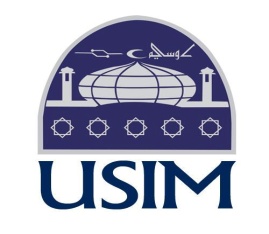 SEMESTER ________(Diisi oleh pelajar) BAHAGIAN A: MAKLUMAT PELAJAR Nama 		: _____________________________________________No. Matrik	: _______________________No. telefon	: _______________________   Emel: __________________________________Alamat surat menyurat: _____________________________________________________________________________________________________________________________________Jenis pengajian: Sepenuh masa / Separuh masa* *Sila pilih yang betulTajuk disertasi: _______________________________________________________________________________________________________________________________________________________________________________________________________________________Nama penyelia: _____________________________________________ Nama penilai   : _____________________________________________ Tandatangan pelajar: _________________________  Tarikh : ___________(Diisi oleh Pejabat Am) BAHAGIAN B: SENARAI SEMAK   (Diisi oleh penyelia) BAHAGIAN C: PERAKUAN PENYELIASaya mengaku bahawa saya telah menyemak dengan teliti disertasi bagi pelajar ___________ ________________, no matrik ________________.  Disertasi ini telah disediakan dengan lengkap mengikut  format dan gaya penulisan USIM (ruj: USIM’s Handbook of Academic Writing).  Pelajar ini juga telah membentangkan disertasi beliau di KolokiumW Pasca Siswazah, FPBU pada __________________.Nama penyelia : ______________________________________No staf 	: ___________________No telefon	: ___________________  Emel : _____________Tandangan	: ___________________  Tarikh: _____________Cop rasmi	: (Diisi oleh Dekan)BAHAGIAN D: PENGESAHAN DEKANDengan ini, saya mengesahkan bahawa pelajar telah memenuhi segala keperluan untuk menyerahkan disertasi dan bergraduasi.Nama		: ______________________________Tandatangan 	: ______________________________  Tarikh : ____________________Cop rasmi	:No.PerkaraBilanganSemak1BORANG H: SERAHAN AKHIR DISERTASI12Disertasi berjilid keras (hard binding copy)3 jilid3CD mengandungi maklumat pelajar, tajuk disertasi dan abstrak1 CD4Pembentangan di Kolokium Pasca Siswazah, FPBUSekaliTarikh : 